Использование поисковых серверов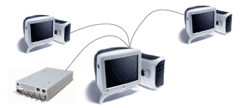 В настоящее время существует множество справочных служб Интернет, помогающих пользователям найти нужную информацию. В таких службах используется обычный принцип поиска в неструктурированных документах — по ключевым словам.Поисковая система - это комплекс программ и мощных компьютеров, способные принимать, анализировать и обслуживать запросы пользователей по поиску  информации в Интернет. Поскольку современное Web-пространство необозримо, поисковые системы вынуждены создавать свои базы данных по Web- страницам. Важной задачей поисковых систем является постоянное поддержание соответствия между созданной информационной базой и реально существующими в Сети материалами. Для этого специальные программы (роботы) периодически обходят имеющиеся ссылки и анализируют их состояние. Данная процедура позволяет удалять исчезнувшие материалы и по добавленным на просматриваемые страницы ссылкам обнаруживать новые.